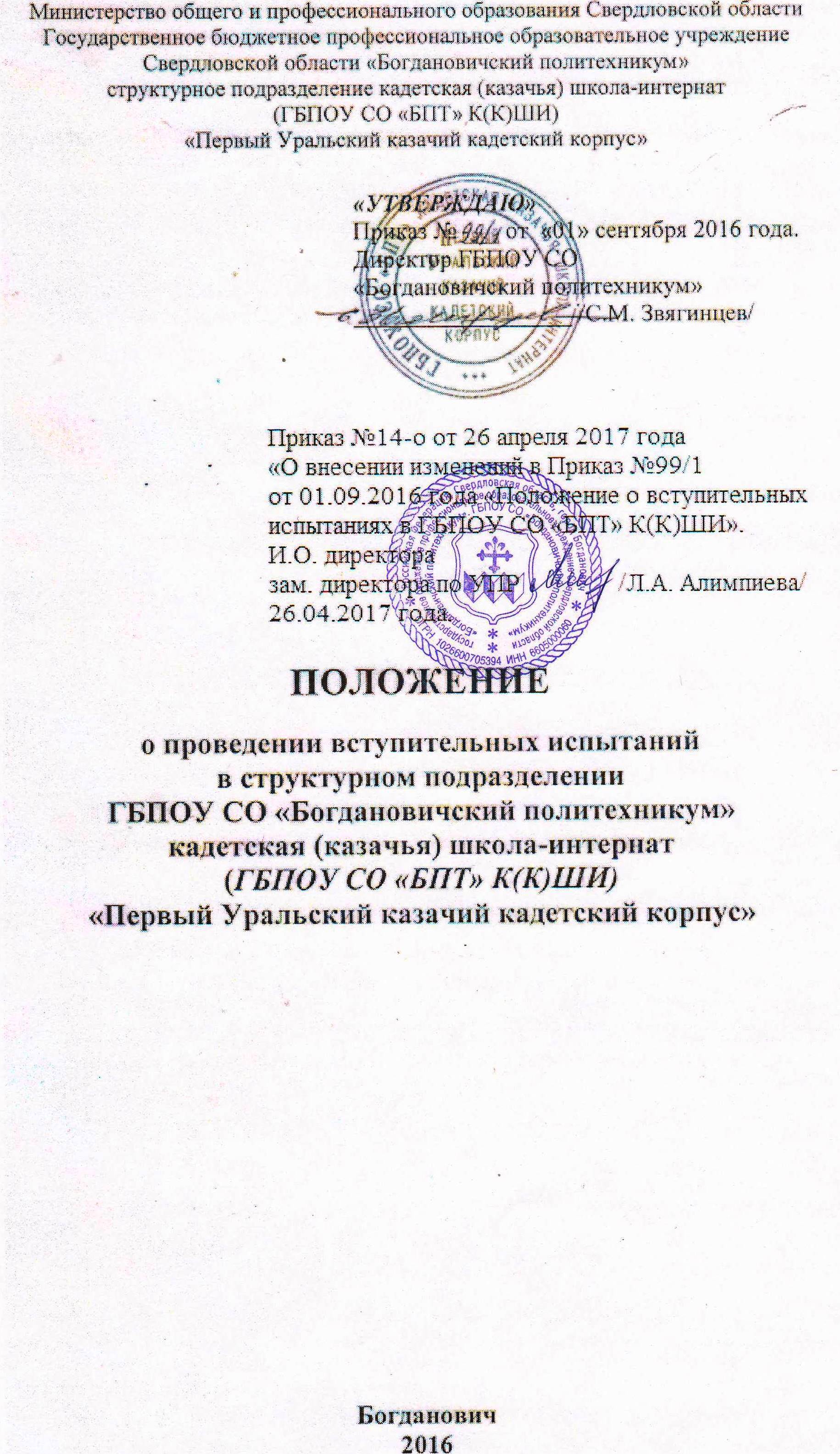 ОБЩИЕ ПОЛОЖЕНИЯПоложение о проведении вступительных испытаний в структурном подразделении государственного бюджетного профессионального образовательного учреждения Свердловской области «Богдановичский политехникум» кадетская (казачья) школа-интернат «Первый Уральский казачий кадетский корпус» (далее - ГБПОУ СО «БПТ» К(К)ШИ) регулирует порядок проведения вступительных испытаний несовершеннолетних граждан, поступающих для обучения в ГБПОУ СО «БПТ» К(К)ШИ по программам уровня основного общего образования и уровня среднего общего образования, интегрированными с дополнительными общеразвивающими программами, которые имеют цель подготовки несовершеннолетних обучающихся к военной или иной государственной службе, в том числе к государственной службе российского казачества. Настоящее Положение разработано на основе:Федеральный закон РФ от 29.12. 2012 г. N 273-ФЗ «Об образовании в Российской Федерации» (с изменениями и дополнениями). "Конвенция о правах ребенка" (одобрена Генеральной Ассамблеей ООН 20.11.1989) (вступила в силу для СССР 15.09.1990).Федеральный закон «О персональных данных» от 27.06.2006 № 152-ФЗ;Государственная программа РФ «Развитие образования» на 2013-2020 годы (в новой редакции) (распоряжение правительства РФ от 15 мая 2013 г. № 792-р). Приказ МОиН РФ от 30 августа 2013 г. N 1015 г. "Об утверждении Порядка организации и осуществления образовательной деятельности по основным общеобразовательным программам - образовательным программам начального общего, основного общего и среднего общего образования".Приказ МОиН РФ от 13 декабря 2013 г. N 1342 "О внесении изменений в Порядок организации и осуществления образовательной деятельности по основным общеобразовательным программам - образовательным программам начального общего, основного общего и среднего общего образования, утвержденный приказом МОиН РФ от 30 августа 2013 г. N 1015".Постановление Главного Государственного санитарного врача РФ «Об утверждении СанПин 2.4.2.2821-10 «Санитарно-эпидемиологические требования к условиям и организации обучения в общеобразовательных учреждениях» от 29.12.2010 № 189, (зарегистрировано в Минюсте РФ 03.03.2011 № 19993).Приказ Министерства здравоохранения Российской Федерации «О порядке прохождения несовершеннолетними медицинских осмотров, в том числе при поступлении в образовательные учреждения и в период обучения в них» № 1346н от 21.12.2012; Приказ Министерства здравоохранения Свердловской области «О прохождении несовершеннолетними медицинских осмотров, в том числе при поступлении в образовательные учреждения и в период обучения в них, в Свердловской области» № 385-п от 29.03.2013;Закон СО от 15.07.2013 г. № 78-ОЗ «Об образовании в Свердловской области».Устав ГБПОУ СО «Богдановичский политехникум».Положение о структурном подразделении ГБПОУ СО «БПТ» К(К)ШИ.Локальные акты ГБПОУ СО «БПТ» К(К)ШИ.Требования настоящего положения распространяется на детей и родителей (законных представителей), поступающих в ГБПОУ СО «БПТ» К(К)ШИ для обучения.ПОРЯДОК РАБОТЫ ПРИЕМНОЙ КОМИССИИГБПОУ СО «БПТ» К(К)ШИВ ГБПОУ СО «БПТ» К(К)ШИ принимаются несовершеннолетние граждане мужского пола, родители которых (законные представители) добровольно, с учетом мнения своих детей, изъявили желание обучать их в условиях, приближенных к условиям военных учебных заведений, с беспрекословным подчинением приказам (приказаниям) командиров (начальников), с соблюдением положений и требований нормативных локальных актов ГБПОУ СО «БПТ» К(К)ШИ. Конкурсанты и их родители (законные представители) должны быть ознакомлены с Уставом ГБПОУ СО «Богдановичский политехникум», Положением о структурном подразделении ГБПОУ СО «БПТ» К(К)ШИ, лицензией на право ведения образовательной деятельности, свидетельством о государственной аккредитации и другими документами, регламентирующими организацию образовательного процесса.Приемная комиссия ГБПОУ СО «БПТ» К(К)ШИ - коллегиальный орган, создаваемый на основании приказа директора ГБПОУ СО «Богдановичский политехникум». Основной задачей приемной комиссии ГБПОУ СО «БПТ» К(К)ШИ является обеспечение соблюдения прав граждан на образование, установленных Конституцией Российской Федерации, законодательством Российской Федерации, гласности и открытости проведения всех процедур приема. Приемная комиссия ГБПОУ СО «БПТ» К(К)ШИ создается для выполнения следующих видов деятельности:организация информационной работы с образовательными учреждениями, различными ведомствами, структурами и компаниями с целью привлечения обучающихся в ГБПОУ СО «БПТ» К(К)ШИ; прием документов конкурсантов (до 31 мая года поступления) и осуществление контроля достоверности сведений в документах, представляемых поступающими; подготовка и проведение отбора представленных документов поступающих для допуска к вступительным испытаниям;обеспечение соблюдения прав граждан в области образования, установленных законодательством РФ;организация и проведение вступительных испытаний конкурсантов по русскому языку, математике, физической подготовке и психолого-педагогического тестирование;проведение собеседования с конкурсантами, прошедшими вступительные испытания;подведение итогов вступительных испытаний и обеспечение зачисления в состав обучающихся ГБПОУ СО «БПТ» К(К)ШИ на общедоступной основе.Председателем Приемной комиссии является директор ГБПОУ СО «Богдановичский политехникум». Он руководит всей деятельностью Приемной комиссии и несет ответственность за соблюдение законодательных актов, правил приема и других нормативных документов, включая требования настоящего Положения и решений приемной комиссии.В состав Приемной комиссии включаются: заместитель директора по военной подготовке и кадетскому воспитанию;заместитель директора по учебной и воспитательной работе;медицинский работник; учителя-предметники; педагог-психолог;социальный педагог;воспитатели.Перечень документов кандидата в кадеты, необходимых для рассмотрения Приемной комиссией ГБПОУ СО «БПТ» К(К)ШИ:Заявление от родителей (законных представителей) кандидатов на имя директора ГБПОУ СО «Богдановичский политехникум».Заверенная копия свидетельства о рождении с отметкой о гражданстве установленного образца (для лиц старше 14 лет копия паспорта 2, 3, 5 страницы), а также подлинник документа удостоверения личности.Копия страхового свидетельства государственного пенсионного страхования (СНИЛС), а также подлинник документа.Копия, заверенная гербовой печатью, личного дела из образовательного учреждения (школы)Табель успеваемости (выписка оценок из школы).Педагогическая характеристика кандидата, подписанная классным руководителем и директором.Психологическая характеристика с обоснованиями целесообразности поступления в ГБПОУ СО «БПТ» К(К)ШИ.Справка из органов ОВД - сведения о пребывании на учете за правонарушения, бродяжничество, злоупотребление спиртными напитками, употребление наркотических, психотропных и токсичных веществ.Справка о составе семьи.Справка с места работы (службы) родителей (законных представителей) или другой документ, подтверждающий их трудовую деятельность.Фотографии размером 3х4 (4 шт.) с местом для печати в правом нижнем углу.Автобиография.Документ, подтверждающий право на льготы при поступлении в ГБПОУ СО «БПТ» К(К)ШИ.Антропометрические данные (рост, размер одежды, обуви, головного убора, обхват груди и бедер).Медицинские документы (перечень медицинских документов в личном деле кандидата в кадеты, необходимых для рассмотрения Приемной комиссией ГБПОУ СО «БПТ» К(К)ШИ, указан в разделе 3 настоящего Положения).Заседания Приемной комиссии проводятся по следующим вопросам:рассмотрение представленных документов в личных делах кандидатов в кадеты на соответствие установленному перечню и утверждение именных списков детей, допущенных к вступительным испытаниям (тестированию);утверждение именных списков поступающих детей, которым отказано в участии во вступительных испытаниях (тестировании) в связи с несоответствием представленных документов требованиям приема;утверждение именных списков конкурсантов, имеющих преимущественные права на зачисление в ГБПОУ СО «БПТ» К(К)ШИ;согласование заданий по русскому языку и математике для вступительных испытаний (тестирования);подведение итогов вступительных испытаний;утверждение именных списков конкурсантов, не прошедших вступительные испытания (тестирования);утверждение именных списков конкурсантов, не отвечающих требованиям профессионально-психологического отбора, физической подготовленности и с ослабленным здоровьем;утверждение именных списков конкурсантов, рекомендуемых для зачисления в ГБПОУ СО «БПТ» К(К)ШИ.Решения приемной комиссии оформляются в виде протоколов заседаний, которые подписываются всеми членами приемной комиссии.ПОРЯДОК МЕДИЦИНСКОГО ОСВИДЕТЕЛЬСТВОВАНИЯ КОНКУРСАНТОВ ГБПОУ СО «БПТ» К(К)ШИВ составе Приемной комиссии ГБПОУ СО «БПТ» К(К)ШИ создается подкомиссия по проверке личных дел кандидатов в кадеты, в работе которой принимает участие начальник медицинского пункта (фельдшер ГБПОУ СО «БПТ» К(К)ШИ), который проводит проверку медицинских карт кандидатов. Дети, поступающие в ГБПОУ СО «БПТ» К(К)ШИ, проходят медицинский осмотр в медицинской организации по месту жительства в соответствии с порядком, утвержденным приказом Министерства здравоохранения РФ от 21 декабря 2012 г. №1346н «О порядке прохождения несовершеннолетними медицинских осмотров, в том числе при поступлении в образовательные учреждения и в период обучения в них» (далее  - Порядок), (пункты 28-41), и осмотров (пункты 2, 3 раздела 2 приложения №1 к Порядку).Медицинский осмотр должен быть пройден не ранее января месяца года поступления в ГБПОУ СО «БПТ» К(К)ШИ (медицинская справка форма N086/у).Перечень врачей, необходимых для прохождения медицинского осмотра: педиатр;офтальмолог;отоларинголог;невропатолог;детский кардиолог;хирург;ортопед;детский эндокринолог;стоматолог;дерматолог;психиатр*;уролог;эндокринолог;детский фтизиатр (заключение с данными Манту за все года).* Примечание: психиатр - при обращении родителей или законных представителей несовершеннолетних в возрасте до 15 лет по заключению психолога ГБПОУ СО «БПТ» К(К)ШИ.Перечень обязательных диагностических исследований:ЭКГ в покое и после нагрузки;общий анализ крови;общий анализ мочи;анализ крови на сахар;исследование кала на яйца гельминтов.Перечень инструментальных обследований – рост, масса тела, половая формула, ЧСС за 1 мин., АД (трехкратно). По показаниям проводятся дополнительные исследования: эхокардиография (при указании на шум в сердце), УЗИ органов брюшной полости и почек (при указании на билиарную дисфункцию (ДЖВП), аномалии развития почек и мочевыделительной системы), фиброгастродуоденоскопия - ФГДС (при указании на хронический гастрит, дуоденит), рентгенография позвоночника (при указании на сколиоз), плантография или рентгенография стоп (при указании на плоскостопие), электроэнцефалография (при указании на синкопальные состояния) и др. Комплексная оценка состояния здоровья конкурсантов проводится в соответствии с требованиями Инструкции по комплексной оценке состояния здоровья детей, утвержденной приказом Министерства здравоохранения РФ от 30 декабря 2003 г. №621. Перечень временных противопоказаний по состоянию здоровья для поступления в ГБПОУ СО «БПТ» К(К)ШИ:Некоторые инфекционные и паразитарные болезни:Туберкулез органов дыхания до достижения клинико-рентгенологического благополучия, исчезновения симптомов интоксикации, прекращения бактериовыделения, рассасывания инфильтрации в легких и резорбции жидкости в плевральной полости.Генерализованный туберкулез с сочетанным поражением различных органов и систем независимо от характера течения давности и исхода заболевания.Новообразования:Злокачественные новообразования.Болезни эндокринной системы, расстройства питания и нарушения обмена веществ:Стойкие и значительно выраженные расстройства, обусловленные тяжелыми формами узлового и диффузного токсического зоба.Сахарный диабет.Заболевания желез внутренней секреции (гипофиза, надпочечников, щитовидной, паращитовидных и половых желез с резким нарушением их функции и отсутствием эффекта от заместительной терапии).Алиментарное ожирение 4 степени.Болезни крови, кроветворных органов и отдельные нарушения, вовлекающие иммунный механизм:Гипо- или апластические анемии, наследственные формы тромбоцитопений, гемофилии, коагулопатии, сопровождающиеся кровотечениями, кровоизлияниями.Приобретенные или врожденные стойкие иммунодефицитные состояния, сопровождающиеся частыми рецидивами инфекционных осложнений.Психические расстройства и расстройства поведения:Органические, включая симптоматические психические расстройства.Психические расстройства и расстройства поведения, связанные с употреблением психоактивных веществ.Шизофрения, шизотипические и бредовые расстройства.Умственная отсталость.Болезни нервной системы:Болезни нервной системы, сопровождающиеся параличами или парезами и двигательными нарушениями.Эпилепсия с наличием частых (3 и более в год) припадков, в т.ч. бессудорожных пароксизмов.Болезни глаза и его придаточного аппарата:Острота зрения без коррекции: для дали ниже 0,8/0,8; для близи ниже 1,0/1,0.Рефракция: близорукость - более 0,5/0,5; дальнозоркость - более 2,0/2,0; астигматизм - более 0,5/0,5.Болезни зрительного нерва и зрительных путей.Болезни мышц глаза, нарушения содружественного движения глаз.Расстройства зрения (косоглазие, диплопия и другие нарушения бинокулярного зрения).Болезни уха и сосцевидного отростка:Кондуктивная и нейросенсорная потеря слуха (восприятие шепотной речи на расстоянии более 2 м на одно ухо и на расстоянии до 3 м на другое ухо).Нарушения вестибулярной функции.Болезни системы кровообращения:Ревматизм, ревматические болезни сердца (ревматический перикардит, миокардит, ревматический порок митрального, аортального и других клапанов).Неревматические миокардиты, в т.ч. бактериальный (инфекционный) эндокардит.Другие болезни сердца (кардиомиопатия, нарушения сердечного ритма и проводимости), сопровождающиеся расстройством общего кровообращения.Болезни органов дыхания:Хронические болезни нижних дыхательных путей с ДН 2-3 ст. (в т.ч. астма).Болезни органов пищеварения:Язва желудка и 12-перстной кишки с частыми (2 и более в год) и длительными (более 3 месяцев) обострениями.Грыжи.Болезнь Крона, язвенный колит с нарушением функции пищеварения.Цирроз печени, хронический гепатит.Свищ в области заднего прохода и прямой кишки.Болезни костно-мышечной системы и соединительной ткани:Системные поражения соединительной ткани.Деформирующие дорсопатии - кифоз и лордоз с нарушением функции внутренних органов, сколиоз 2-3 степени.Врожденные и приобретенные деформации пальцев рук и ног, конечностей, приводящие к нарушению функций.Болезни мочеполовой системы:Гломерулярные болезни.Хронический тубулоинтерстициальный нефрит.Мочекаменная болезнь.Непроизвольное мочеиспускание, в т.ч. недержание мочи при пробуждении.Данные о прохождении предварительного осмотра с указанием группы состояния здоровья несовершеннолетнего, медицинской группы для занятий физической культурой с оформлением медицинского заключения о принадлежности несовершеннолетнего к медицинской группе для занятий физической культурой вносятся в медицинскую документацию несовершеннолетнего с оформлением медицинской карты ребенка для образовательных учреждений - форма 026/у-2000 (далее - медицинская карта форма 026/у). Перечень медицинских документов в личном деле кандидата в кадеты, необходимых для рассмотрения Приемной комиссией ГБПОУ СО «БПТ» К(К)ШИ:медицинская справка форма N086/у (врачебное профессионально-консультативное заключение) (согласно приложению N19 и N20 приказа Министерства здравоохранения РФ №834 от 15 декабря 2014 г. «Об утверждении унифицированных форм медицинской документации, используемых в медицинских организациях, оказывающих медицинскую помощь в амбулаторных условиях, и порядков по их заполнению»;медицинская карта форма №026/у с результатами предварительного медицинского осмотра (осмотры врачей-специалистов, лабораторные, инструментальные и иные исследования, данные проведения дополнительных консультаций, исследований, назначенных в случае подозрения на наличие у несовершеннолетнего заболевания (состояния), диагноз которого не был установлен при проведении осмотров врачами-специалистами и основных исследований с указанием группы здоровья несовершеннолетнего и медицинской группы для занятий физической культурой (все разделы медицинской карты должны быть заполнены);медицинская справка о проведении профилактического осмотра ребенка врачом-педиатром форма №112/у (История развития ребенка) с указанием следующих сведений: состоит ли ребенок на диспансерном наблюдении по поводу заболеваний, с указанием диагноза и даты постановки на учет (наблюдение) и сведений об отсутствии (наличии) аллергических состояний, в том числе препятствующих проведению профилактических прививок и лечению антибиотиками, при наличии пищевой аллергии с указанием продуктов. В случае утери истории развития ребенка (форма №112/у) кандидат представляет акт исследования состояния здоровья по установленной форме, заверенный печатью медицинского учреждения.сертификат о профилактических прививках форма №156/у-93 (на момент поступления дети должны быть привиты по возрасту);медицинское заключение о принадлежности несовершеннолетнего к медицинской группе для занятий физической культурой (приложение N 4 Порядка);справка от стоматолога о санировании полости рта;справка из противотуберкулезного диспансера: сведения о пребывании на учете (наблюдении) по поводу туберкулеза за последние пять лет;справка из психоневрологического диспансера: сведения о пребывании на учете (наблюдении) по поводу психических расстройств;справки из наркологического диспансера: сведения о пребывании на учете (наблюдении) по поводу злоупотребления алкоголем, наркотическими или токсическими веществами;копия медицинского страхового полиса (страховой медицинский полис во время обучения и проживания кадета в ГБПОУ СО «БПТ» К(К)ШИ находится в медицинском пункте ГБПОУ СО «БПТ» К(К)ШИ);справка об отсутствии контактов с инфекционными больными (срок действия справки 3 дня с момента выдачи).Медицинская карта форма №026/у, сертификат о профилактических прививках форма №156/у-93, справка об отсутствии контактов с инфекционными больными, а так же результаты рекомендованных лабораторных и инструментальных исследований (анализ крови, мочи, электрокардиограмма – заключение и лента) предъявляются кандидатом по прибытии на вступительные испытания непосредственно в Приемную комиссию ГБПОУ СО «БПТ» К(К)ШИ.Перечень медицинских противопоказаний по состоянию здоровья для поступления в ГБПОУ СО «БПТ» К(К)ШИ определяется в соответствии с Приказом Комитета здравоохранения от 16.10.2002 N473 "О нормах и требованиях, предъявляемых к состоянию здоровья детей, поступающих в государственные образовательные учреждения - кадетские школы (кадетские школы-интернаты)", "Перечнем обязательных диагностических исследований", "Перечнем временных противопоказаний по состоянию здоровья для поступления в государственные образовательные учреждения - кадетские школы (кадетские школы-интернаты)". Кандидаты, не годные по состоянию здоровья (имеющие хронические заболевания или явные физические недостатки, являющиеся противопоказаниями для поступления в ГБПОУ СО «БПТ» К(К)ШИ) или в личном деле которых не представлены медицинские документы согласно указанному перечню, к конкурсным вступительным испытаниям не допускаются (п. 12 Порядка). Кроме того, кандидат не рекомендуется по состоянию здоровья к поступлению в ГБПОУ СО «БПТ» К(К)ШИ, если при комплексной оценке состояния здоровья он отнесён к III-V группе здоровья в соответствии со специальной схемой, утвержденной приказом Минздрава России от 30 декабря 2003 №621.ОРГАНИЗАЦИЯ РАБОТЫ С КОНКУРСАНТАМИГБПОУ СО «БПТ» К(К)ШИУтверждённый Приемной комиссией ГБПОУ СО «БПТ» К(К)ШИ именной список конкурсантов, допущенных ко вступительным испытаниям (тестированию) вывешивается в день проведения испытаний на специальном стенде для ознакомления родителей (лиц, их заменяющих) и законных представителей. Для проведения вступительных испытаний конкурсанты распределяются по группам, назначается офицеров-воспитателей для каждой группы.Председатель Приемной комиссии ГБПОУ СО «БПТ» К(К)ШИ в день проведения вступительных испытаний организовывает работу с родителями конкурсантов (лицами, их заменяющими) и их законными представителями. Организация проведения вступительных испытаний должны обеспечивать максимальную гласность и объективность оценивания результатов вступительных испытаний. В этих целях с родителями конкурсантов (лицами, их заменяющими) и их законными представителями проводится общее собрание, где доводится следующая информация:цели и задачи деятельности ГБПОУ СО «БПТ» К(К)ШИ;организация проведения вступительных испытаний;порядок комплектования учебных классов;результаты медицинского освидетельствования;критерии оценивания результатов вступительных испытаний;порядок и форма проведения проверки профессионально-психологической пригодности и физической подготовленности;порядок и форма проведения собеседования с кандидатами в кадеты;порядок ознакомления с результатами вступительных испытаний, с письменными работами конкурсантов (для родителей, желающих ознакомиться с работами);порядок подачи апелляции;порядок приема посетителей председателем Приемной комиссии ГБПОУ СО «БПТ» К(К)ШИ.На время проведения вступительных испытаний конкурсанты находятся на территории ГБПОУ СО «БПТ» К(К)ШИ без предоставления места для проживания и питания. Конкурсанты во время вступительных испытаний (экзаменов) при пребывании на территории ГБПОУ СО «БПТ» К(К)ШИ обязаны придерживаться требований Устава ГБПОУ СО «Богдановичский политехникум», Положения о структурном подразделении ГБПОУ СО «БПТ» К(К)ШИ, установленного распорядка дня, беспрекословно выполнять приказы и приказания офицеров-воспитателей. Конкурсантам запрещается:пользоваться мобильными телефонами во время вступительных испытаний;выходить за территорию ГБПОУ СО «БПТ» К(К)ШИ без разрешения офицера-воспитателя;курить, употреблять спиртные напитки, наркотические и токсические средства;оскорблять товарищей, неуважительно к ним относиться;неуважительно относиться к старшим.Поступающие, нарушающие установленные правила, инструкции, распорядок дня ГБПОУ СО «БПТ» К(К)ШИ, не выполняющие предъявляемых к ним требований и не подчиняющиеся приказам и приказаниям офицеров-воспитателей, исключаются из списков конкурсантов, не допускаются к проведению вступительных испытаний и передаются родителям с обязательным указанием причин откомандирования.СОДЕРЖАНИЕ И ПРОВЕДЕНИЕ ВСТУПИТЕЛЬНЫХ ИСПЫТАНИЙ ГБПОУ СО «БПТ» К(К)ШИЭкзаменационные материалы для проведения вступительных испытаний утверждаются педагогическим советом ГБПОУ СО «Богдановичский политехникум», выдаются ответственным секретарем Приемной комиссии ГБПОУ СО «БПТ» К(К)ШИ. Все выполненные работы по окончании вступительных испытаний сдаются ответственному секретарю Приемной комиссии. Письменные работы представляются на проверку учителям  ГБПОУ СО «БПТ» К(К)ШИ по соответствующему предмету. Проверка общеучебных навыков проводится в виде теста по математике и русскому языку в объеме и на уровне программ предыдущих лет обучения. Оценка по предмету определяется по десятибальной системе.Определение уровня физической подготовленности детей осуществляется по следующим видам физической культуры:Подтягивание из виса на высокой перекладине; Прыжок в длину с места толчком двумя ногами;Бег на 60 (100) м;Бег на 1000 м.Общая оценка по физической подготовленности формируется из каждого вида испытания по десятибальной системе (путем определения среднего балла) и выставляется в соответствии с требованиями Примерной образовательной программы «Физическая культура», рекомендованной Министерством образования и науки Российской Федерации. По результатам определения психологической готовности проводится тестирование психологом и оценка определяется также по десятибальной системе.По результатам прохождения вступительных испытаний кандидатам выставляется в ведомость вступительных испытаний итоговый балл по десятибальной системе по каждому экзамену. Для поступающих в 10 класс определяется и выставляется в ведомость вступительных испытаний по десятибальной системе средний балл аттестата об основном общем образовании, итоговый балл результата ОГЭ по математике и русскому языку, результат вступительных испытаний по психологическому тестированию и оценке уровня физической подготовленности экзаменаторами и членами приемной комиссии.Проходной конкурсный балл по десятибальной системе определяется по результатам прохождения вступительных испытаний всеми конкурсантами и объявляется перед заключительным заседанием приемной комиссии.Расписание (график) вступительных испытаний, проверки уровня физической подготовленности конкурсантов, их психологической готовности к обучению и окончательного медицинского освидетельствования утверждается председателем приемной комиссии (директором ГБПОУ СО «Богдановичский политехникум») не позднее, чем за 10 дней до начала отборочного тура.В помещения, выделяемые для проведения вступительных испытаний, допускаются только конкурсанты, экзаменаторы и члены приемной комиссии. Фамилии учителей, проводящих вступительные испытания, в расписании не указываются.Зачисление в ГБПОУ СО «БПТ» К(К)ШИ производится приемной комиссией по результатам проведения вступительных испытаний - конкурсные вступительные испытания по общеобразовательным предметам, физической подготовленности, а также оценки документов, характеризующих общественные, творческие и спортивные достижения, на основании приказа директора ГБПОУ СО «Богдановичский политехникум».Повторное проведение конкурсных испытаний конкурсантами, не набравшими проходной конкурсный балл, не допускается. Конкурсант, не прибывший на одно из вступительных испытаний без уважительных причин, к дальнейшему участию во вступительных испытаниях не допускается.Для рассмотрения обращений, заявлений, жалоб кандидатов и их родителей (законных представителей) по вопросам сдачи вступительных испытаний на период проведения вступительных испытаний кандидатов на учёбу приказом директора ГБПОУ СО «Богдановичский политехникум» создаётся апелляционная подкомиссия.Кандидат имеет право подать в апелляционную подкомиссию письменное заявление о нарушении, по его мнению, установленного порядка проведения вступительного испытания и (или) несогласии с его (их) результатами (далее - апелляция).Рассмотрение апелляции не является пересдачей вступительного испытания. В ходе рассмотрения апелляции проверяется только правильность оценки результатов сдачи вступительного испытания.Апелляция по письменным вступительным испытаниям принимается в день объявления кандидатам оценки по письменному вступительному испытанию. Приёмная комиссия обеспечивает приём апелляций в течение всего рабочего дня. Рассмотрение апелляции проводится не позднее дня после ознакомления с экзаменационными работами.Апелляция по результатам психологического отбора и по результатам проверки уровня физической подготовленности кандидатов на учёбу в ГБПОУ СО «БПТ» К(К)ШИ апелляционной подкомиссией не принимается и не рассматривается.Кандидат имеет право присутствовать на рассмотрении своей апелляции. При этом он должен иметь при себе документ, удостоверяющий его личность, и экзаменационный лист. С кандидатом имеет право присутствовать один из родителей (законных представителей).После рассмотрения апелляции выносится решение апелляционной подкомиссии об оценке по испытанию. Оформленное протоколом решение апелляционной подкомиссии доводится до сведения кандидата (под роспись).Кандидаты, не прибывшие в установленное время и место проведения сдачи вступительных испытаний ГБПОУ СО «БПТ» К(К)ШИ по уважительной причине, допускаются для участия во вступительных испытаниях до завершения его мероприятий в соответствии с расписанием. ЗАЧИСЛЕНИЕ В ГБПОУ СО «БПТ» К(К)ШИЗачисление в ГБПОУ СО «БПТ» К(К)ШИ производится приказом директора ГБПОУ СО «БПТ» К(К)ШИ на основании данных Приемной комиссии по результатам персонального изучения вступительных испытаний (конкурсного отбора), медицинского освидетельствования кандидатов в кадеты, проверки состояния физической подготовленности и психологической готовности конкурсантов к обучению в ГБПОУ СО «БПТ» К(К)ШИ.Важную роль для зачисления поступающего в ГБПОУ СО «БПТ» К(К)ШИ играют результаты его пребывания в ГБПОУ СО «БПТ» К(К)ШИ во время прохождения вступительных испытаний: выполнение конкурсантами требований Устава, распорядка дня и внутреннего порядка ГБПОУ СО «БПТ» К(К)ШИ, подчинение начальникам (командирам) и др.По окончании вступительных испытаний (конкурсного отбора) результаты испытаний вывешиваются на специальном стенде в день проведения испытаний. Именные списки зачисленных в ГБПОУ СО «БПТ» К(К)ШИ вывешиваются в течение двух календарных дней после проведения испытаний и доводятся при необходимости родителям (лицам, их заменяющим) и законным представителям; обосновываются зачисления конкурсантов, не набравших проходной балл, но принятых на обучение по преимущественному праву на зачисление в ГБПОУ СО «БПТ» К(К)ШИ. Преимущественным правом приёма при зачислении в ГБПОУ СО «БПТ» К(К)ШИ пользуются дети согласно Федеральному закону РФ от 29.12. 2012 г. N 273-ФЗ «Об образовании в Российской Федерации» (глава 11, статья 86, часть 6).Приказ о зачислении объявляется всем конкурсантам. Дополнительное зачисление в ГБПОУ СО «БПТ» К(К)ШИ после издания приказа о зачислении может происходить только по согласованию с учредителем ГБПОУ СО «БПТ» К(К)ШИ и после прохождения поступающим соответствующих вступительных испытаний.Контактные телефоны (факс) ГБПОУ СО «БПТ» К(К)ШИ:8 (34376) 2-54-25 (секретарь учебной части ГБПОУ СО «БПТ» К(К)ШИ);
8 (34376) 5-10-33 (заместитель директора УиВР ГБПОУ СО «БПТ» К(К)ШИ);
8 (34376) 5-09-39 (директор ГБПОУ СО «Богдановичский политехникум»).Срок действия данного положения неограничен.